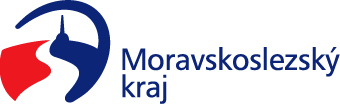 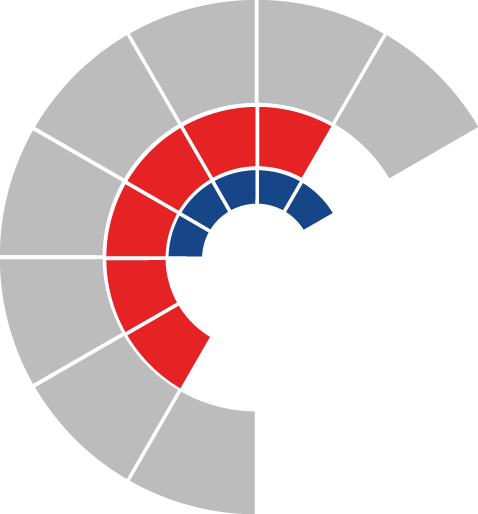 							Výbor pro životní prostředí zastupitelstva kraje 										 Výpis z usneseníČíslo jednání:	15		Datum konání:	15. 11. 2022		Číslo usnesení: 15/86Výbor pro životní prostředí zastupitelstva kraje1)	bere na vědomížádost subjektu Středisko volného času Amos, Český Těšín, příspěvková organizace ze dne 17. 10. 2022 o změnu termínu realizace projektu „zaHRAda hrou“ podpořeného v rámci dotačního programu „Podpora vzdělávání a poradenství v oblasti životního prostředí“ pro roky 2022-2023 dle přílohy č. 1 předloženého materiáludoporučujezastupitelstvu krajerozhodnout změnit časové použití dotace poskytnuté usnesením zastupitelstva kraje č. 9/941 ze dne 15. 9. 2022 subjektu Středisko volného času Amos, Český Těšín, příspěvková organizace, IČO 75075113, uvedenému pod pořadovým číslem 8 u dotačního titulu č. 2 v příloze číslo 1 tohoto usnesení, na „1. 7. 2022 – 30. 6. 2023Zapsala: Olga Rezáková, v. r.V Ostravě dne 15. listopadu 2022Ing. Zbyněk Gajdacz, MPA, v. r.člen výboru pro životní prostředí,pověřen Ing. Zuzanou Klusovou, předsedkyní výboru pro životní prostředí, k vedení 15. jednání výboru pro životní prostředí